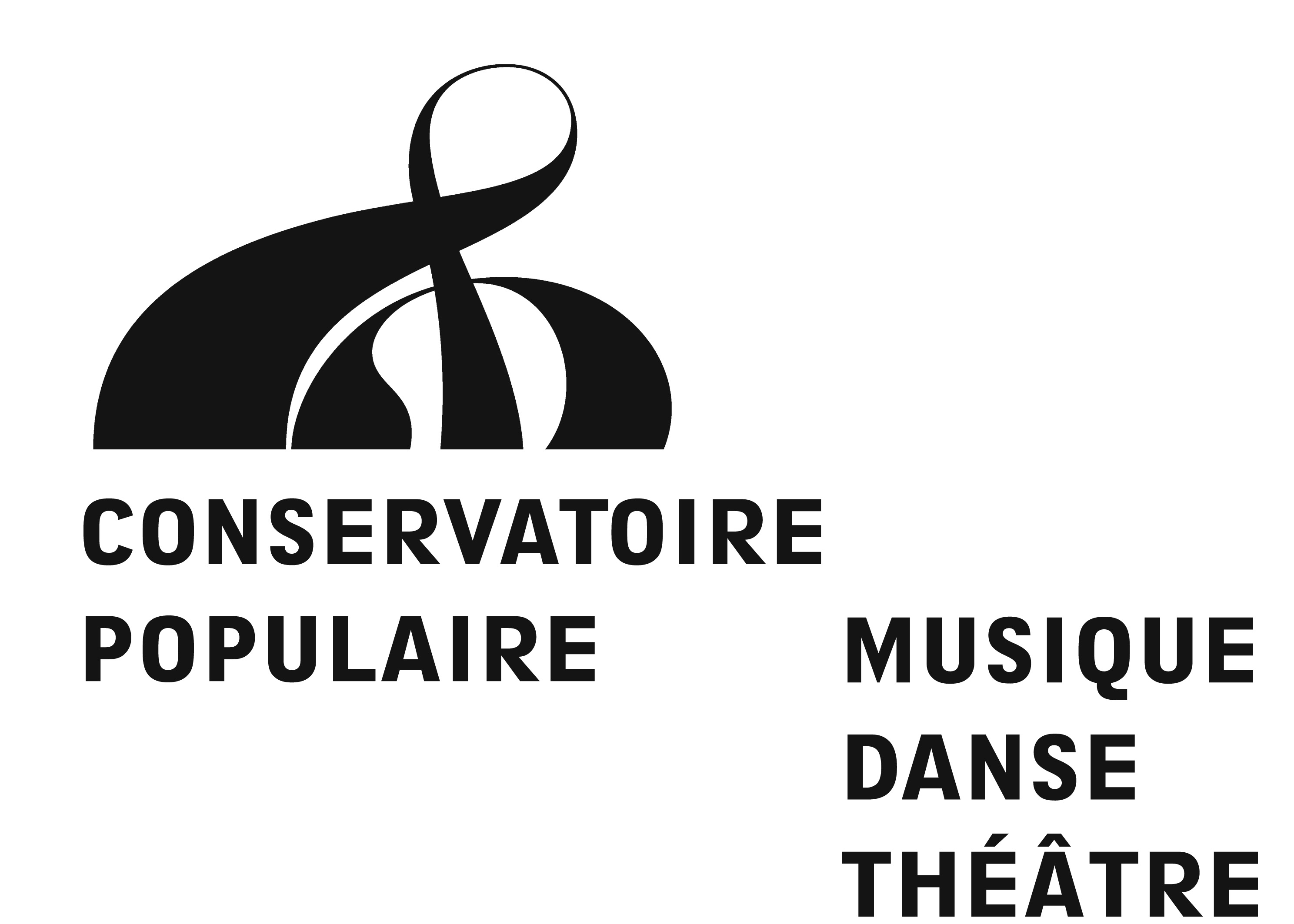 INSCRIPTION À L’ADMISSION EN FILIÈRE INTENSIVE CPMDTL’élève est proposé par son professeur en accord préalable avec son doyenNom et Prénom de l’élève :Date de naissance :Instrument :Niveau actuel :Nom et Prénom du professeur :L’élève s’est-il inscrit en SAE ? 		OUI			NONBref portrait de l’élève (qualités, motivations, etc) :Date et signature du professeur :